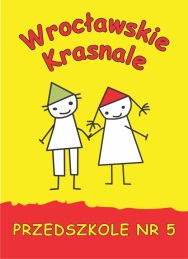 Przedszkole nr 5 Wrocławskie Krasnale                                                ul. Dźwirzyńska 3                                                54-320 Wrocław___________________________________________________________________________PROCEDURA WEWNĘTRZNA SZYBKIEJ ŚCIEŻKI KOMUNIKACJI Z RODZICAMI W CZASIE TRWANIA EPIDEMII COVID -19Przed przyjęciem dziecka do przedszkola w czasie trwania epidemii COVID-19 dniu rodzic zobowiązany jest do uaktualnienia swoich danych kontaktowych ( numeru telefonu) , pod którym jest w dostępny.Nauczyciel w razie konieczności natychmiastowego kontaktu z rodzicem /opiekunem prawnym przekazuję ten fakt dyrektorowi lub wicedyrektorowi, który korzystając z telefonu służbowego kontaktuje się z rodzicemRodzic w razie niemożności odebrania telefonu zobowiązany jest do niezwłocznego oddzwonienia do placówki.Nauczyciele w pomieszczeniu , w którym przebywają z dziećmi mają dostęp do dokumentów z danymi kontaktowymi do rodziców dzieci.Informacje końcoweW pomieszczeniach  sanitarnych wywieszone są instrukcje z zasadami prawidłowego mycia rąk.W sali, w której przebywają dzieci, nauczyciele posiadają  aktualne numery telefonów do szybkiego kontaktu z rodzicami. Rodzice są zobowiązani do natychmiastowego odbierania lub oddzwaniania. Ważność upoważnień  do odbierania dziecka zawieszona jest do odwołania.Rodzic zobowiązany jest do bieżącego śledzenia  strony internetowej przedszkola.Rodzic kontaktuje się z przedszkolem:Telefonicznie: 71/798 69 35e-mail: sekretariat.p005@wroclawskaedukacja.plProcedury udostępnione są na stronie internetowej Przedszkola nr 5 Wrocławskie Krasnale Wprowadzono Zarządzeniem 5/2020  Dyrektora Przedszkola nr 5 Wrocławskie Krasnale. Procedura wchodzi w życie z dniem ogłoszenia.